OBČINA IZOLA	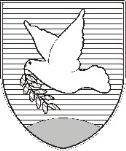 COMUNE DI ISOLAOBČINSKI SVETCONSIGLIO COMUNALEIn virtù dell'articolo 29 della Legge sulle autonomie locali (Gazzetta Ufficiale della RS nn. 94/07- testo unico ufficiale, 76/08, 79/09, 51/10, 4/12- Sigla: ZUJF, 14/15- Sigla: ZUUJFO e 76/16- Sentenza della CC), dell'articolo 49 della Legge sulla finanza pubblica (Gazzetta Ufficiale della RS nn. 11/11- testo unico ufficiale, 14/13- rett., 101/13, 55/15- Sigla: ZFisP e 96/15- Sigla: ZIPRS1617), dell'articolo 37 della Legge sulla protezione delle calamità naturali e di altro tipo (Gazzetta Ufficiale della RS nn. 64/94, 33/00- Sentenza della CC, 87/01-Sigla: ZMatD, 41/04- Sigla: ZVO-1, 28/06, 51/06- Sigla: UPB1 e 97/10) e dell'articolo 30 dello Statuto del Comune di Isola (Bollettino Ufficiale del Comune di Isola nn. 15/99, 17/12 e 6/14), il Consiglio del Comune di Isola, riunitosi il ___ alla sua ___ seduta, accoglie il seguente D E C R E T Osull'utilizzo dei mezzi delle riserve del bilancio del Comune di Isola per il finanziamento delle spese di risanamento delle conseguenze della tempesta e delle alluvioni nell'anno 2017Articolo 1Si utilizzano per il finanziamento delle spese di risanamento delle conseguenze della tempesta e delle alluvioni nell'ottobre del 2017 i mezzi della riserva del bilancio del Comune di Isola nella somma di 77.864,45 €. Articolo 2I mezzi di cui all'articolo 1 vengono destinati per l'attuazione di tutte le misure adottate come conseguenza della tempesta e delle alluvioni, e cioè come segue:Articolo 3(1) Il presente decreto entra in vigore il giorno successivo alla sua pubblicazione nel Bollettino Ufficiale del Comune di Isola.Prot. n.: 410-260/2017	I l  S i n d a c oData:	mag. Igor Kolenc                                                       MOTIVAZIONE DELLA PROPOSTAdel Decreto sull'utilizzo dei mezzi delle riserve del bilancio del Comune di Isola per il finanziamento delle spese per il risanamento delle conseguenze della tempesta e delle alluvioni nell'anno 2017Nell'ottobre del 2017 il territorio di Isola ha sofferto una forte tempesta con alluvioni che ha causato ingenti danni e numerosi interventi. A causa di numerosi tubi fognari, pozzetti di scarico e canali ostruiti, alberi danneggiati, rami depositati dall'acqua, aree, strade e cantine alluvionate sono insorte spese imprevedibili.In questi casi la legge prevede la possibilità di pagamento dal fond odi riserva comunale, desinato esclusivamente a dette situazioni.Le spese di eliminazione del pericolo e del risanamento delle zone colpite, degli stabili e impianti sono calcolate, riviste e convalidate da parte degli uffici competenti in materia.Il valore complessivo delle fatture e delle richieste ammonta a 77.864,45 €.Essendo urgente, si propone al Consiglio del Comune di Isola di esaminare e approvare detto Decreto nel testo allegato.Redatto da:                                                                        I l  S i n d a c o                                                                                       mag. Igor KolencDragica Vrkič KozlanNumero del documentoProt. n.SommaDestinazione17-062051222-114/2017200,00 €SUSSIDIO FINANZIARIO ECCEZIONALE AI CITTADINI - ALLUVIONE(Decisione CAS)17-05833REF-11-20172.332,28 €SPESE DEL CARBURANTE DELLA BRIGATA DEI VIGILI DEL FUOCO IN OCCASIONE DELLA TEMPESTA17-05863REF-12-2017936,98 €RIMBORSO DELLE SPESE INSORTE IN OCCASIONE DELLA TEMPESTA17-061431222-115/2017100,00 €SUSSIDIO FINANZIARIO ECCEZIONALE AI CITTADINI – ALLUVIONE (Decisione CAS)17-06023US-2-1700327527.368,87 €PULIZIA DELLE SUPERFICI PUBBLICHE IN OCCASIONE DELLA TEMPESTA17-06092US-2-1700343013.445,46 €PULIZIA DELLE SUPERFICI PUBBLICHE IN OCCASIONE DELLA TEMPESTA17-061501222-112/2017100,00 €SUSSIDIO FINANZIARIO ECCEZIONALE AI CITTADINI - ALLUVIONE(Decisione CAS)17-062041222-113/2017100,00 €SUSSIDIO FINANZIARIO ECCEZIONALE AI CITTADINI - ALLUVIONE(Decisione CAS)17-05640ZOI-170000643.111,76 €MATERIALE E SERVIZI PER IL RISANAMENTO DELLE CONSEGUENZE DELL'ALLUVIONE NEGLI ENTI PUBBLICI17-061401222-117/2017200,00 €MATERIALE E SERVIZI PER IL RISANAMENTO DELLE CONSEGUENZE DELL'ALLUVIONE NEGLI ENTI PUBBLICI17-06145Z-170001061.552,14 €MATERIALE E SERVIZI PER IL RISANAMENTO DELLE CONSEGUENZE DELL'ALLUVIONE NEGLI ENTI PUBBLICI17-06296US-2-170034669.543,02 €PULIZIA DELLE SUPERFICI PUBBLICHE DANNEGGIATE DALLA TEMPESTA17-06295US-2-1700346618.873,94 €RISANAMENTO DELLE CONSEGUENZE DELLA TEMPESTA - FRANESKUPAJ:77.864,45 €